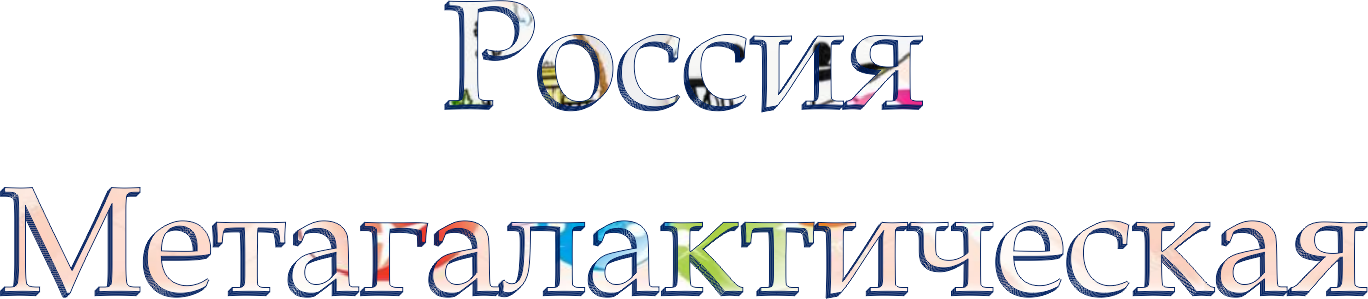 Россия. Санкт-Петербург 2017 годУДК	141.333ББК	87.216 + 86.391С 32Сердюк, ВиталийС 32	Россия Метагалактическая / Виталий Сердюк. — Санкт-Петербург : Издательство Автор-онлайн, 2017.В сборник вошли тексты выступлений перед российскими гражданами основателя Философии Синтеза Русского Космизма, ведущего Метагалактических Философских Чтений Синтеза Виталия Сердюка.Книга предназначена для широкого круга читателей.УДК  141.333ББК  87.216 + 86.391© В.А. Сердюк, 2017СодержаниеФилософия Синтеза Русского Космизма	4Метагалактическая Самоорганизация	7Обращение к гражданам России	11Об авторе	15Философия Синтеза Русского Космизма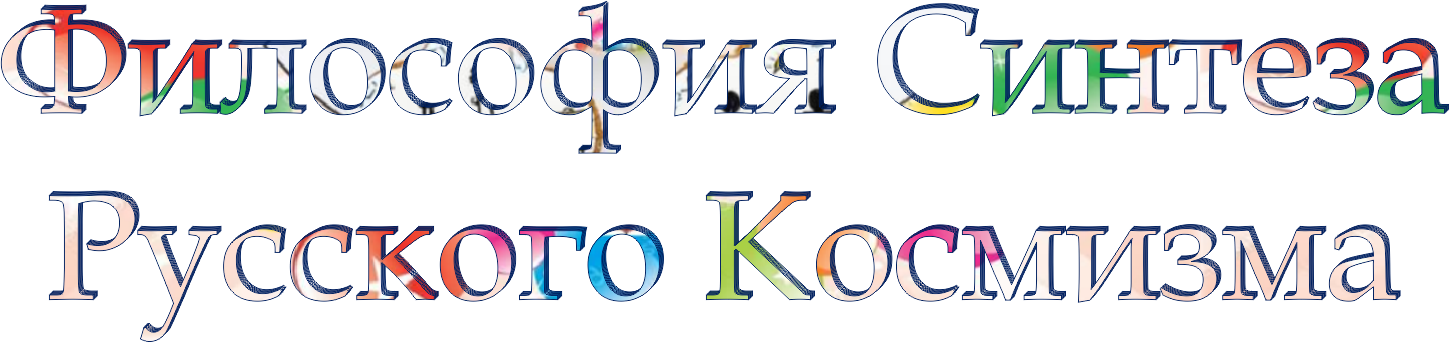 Октябрь 2015г.Добрый день, дамы и господа. Меня зовут Виталий Сердюк и я основоположник такого направления как Философия Синтеза Русского Космизма. Мы любим просто это называть Философией Синтеза. Так как это уже во многих странах идёт, расширяется, углубляется и действует.Первое мы должны увидеть, что выходом человека в космос, когда вначале Юрий Гагарин полетел за пределы биосферы, потом наши космонавты начали выходить в космос, мы затронули такую космическую систему, которая называется Метагалактикой.В чём вопрос. Есть такой научный принцип: вся вселенная созидает нас. Естественно, если вселенная нас созидает, она за нами и наблюдает. Это не значит, что она имеет какое-то там живое руководство. Но одновременно сейчас учёные признают, что и наша планета является живой. Вы знаете, что у нас Православная Церковь называется «Вселенской», и соответственно Патриарх Вселенский — Глава Православия, планетарного. А если взять светский подход, то по-научному вселенная называется метагалактикой. И если говорить самым простым языком, то, когда человек вышел в космос, он фактически вызвал на себя метагалактические силы. То есть, Метагалактика, которая не просто созидает нас, а созидает для того, чтобы мы рано или поздно, как говорил Циолковский, вернулись в космос, то есть, вернулись в Метагалактику.И вот уже более 20-ти лет Метагалактика всё сильнее и сильнее проникает на нашу планету. Грубо говоря, наша планета встраивается в метагалактические процессы, и всё идёт настолько серьёзно, что уже на планете сформировалось такое новое явление как Человек Метагалактики. Причём новый тип человека предсказан научно, только учёные ещё ищут, какой он, а мы как философы нашли, что это Человек Метагалактики. Те люди Метагалактики, которые начали объединяться между собою, начали складывать новое явление как Метагалактическую Цивилизацию России. Естественно, в перспективе — Метагалактическую Цивилизацию Планеты Земля. То есть, Цивилизацию, живущую метагалактическими принципами бытия. Не планетарными, — мы остаёмся жить на планете; не солнечными, — мы остаёмся жить в солнечной системе; не галактическими, — мы продолжаем взаимодействовать со звёздами галактических путей; а метагалактическими — за пределами галактики, ибо вселенная, то бишь Метагалактика, созидая нас, потребовала наш выход обратно. Самое простое, что мы знаем: «Кто платит, тот и заказывает музыку». Правильно? Естественно, если Метагалактика платит за наше созидание, за наше сотворение, то рано или поздно она заказывает нам музыку. И сейчас начинается музыка выхода нас в Метагалактику.И вот изучением этого выхода в Метагалактику я ещё начал заниматься, когда был руководителем эксперимента Российской Федерации в области образования, директором лицея. Мы отследили это на детях, которые учатся в лицее, строя новую программу российского образования. Потом начали отслеживать на родителях. Потом начали отслеживать на педагогах, что идёт что-то не такое, что мы предполагали. Что-то большее, объёмное, громоздкое. И вот долго-долго исследовали. Потом долго-долго собирали разные факты. И в конечном счёте увидели, что на нас воздействует Метагалактика.Причём процесс пошёл с выхода Юрия Гагарина за пределы биосферы, но очень сильно накрутился в 90-е годы. Я бы даже сказал, что по нашим данным, возможно, Советский Союз даже распался, не выдержав эту энергетику. Но Россия отдельно как отдельная республика, отдельная страна, выдержала это. Мы как граждане России это тоже выдержали и смогли с этим сонастроиться. В итоге, обобщая все факты, мы вышли на такой метод, который был известен только в математике, называемый синтез.То есть, чтобы выйти в Метагалактику мы должны синтезировать все лучшие достижения человечества, синтезировать все лучшие достижения человека, синтезировать все лучшие достижения науки, философии, практики, и когда мы это синтезируем, мы входим в какую-то более высокую цельность, которая и выводит нас в Метагалактику.Это, с одной стороны, известный философский принцип, с другой стороны, мы это применяем в самой обычной жизни, которую мы строим как метагалактическую жизнь. У нас из этого сложилась новая методика подготовки, которую мы называем Синтезом. И мы научились сонастраивать любого человека и Метагалактику. В этой сонастройке человека и Метагалактики рождается Человек Метагалактики, и программу мы эту назвали Синтезом. Но в целом все тексты, — а это уже более 48 книг, которые вышли, в разных вариантах эти книги, все наши посылы — это вот Синтез Метагалактики и Человека, потому что мало сказать, что мы единяемся с Метагалактикой, мы именно синтезируемся, когда Метагалактика меняет нас, а так как человек является геологической силой по Вернадскому, мы меняем Метагалактику. Это звучит странно, абстрактно, «мы не можем ничего менять». Но вообще-то на планете, когда мы живём, мы её меняем. Строим заводы, дороги, города, — это смена планеты. Вот то же самое происходит в Метагалактике. Мы выходим в Метагалактику и начинаем влиять на неё. То есть частично менять собою. Не будем строить иллюзии, я уверен, что этим занимаются все — и другие цивилизации, если они вышли в Метагалактику, с других планет. Но мы отвечаем за себя. Мы не контачим с другими цивилизациями, но мы учимся контачить с руководством Метагалактики. Оно есть.Вот на этом построена Философия Синтеза.Поэтому вот этим маленьким текстом, если кто-то увидел, услышал, впечатлился этим, мы вас приглашаем на курс переподготовки Синтезом на соорганизацию Метагалактики и каждого из вас. Кому-то это просто даётся, кому-то это сложно даётся, но курс построен на 16-ти занятиях, 16-ти Синтезах, которые идут один раз в месяц. И за 16 месяцев вы будете сорганизованы с Метагалактикой и дальше свободны.Вы можете и сами это делать. Но мы знаем примеры в истории, допустим, в буддизме известен такой метод, как подготовка Будды. Так вот Гаутаму Будду, чтоб он пробудился к чему-то новому на планете, готовили 49 воплощений. Это по Тхераваде, такая традиция буддийская. Соответственно, если человек будет готовиться к Метагалактике сам по себе, это может занять очень длительный период. Чтобы было понятно: 49 воплощений, одно воплощение — 100 лет, представьте: две с половиной тысячи лет подготовки. У Метагалактики сроков нет. Она будет нас готовить и 2000, и 5000, и 10000 лет. А у нас с вами сроки короткие, жизнь — всего сто лет. Поэтому мы сконцентрировали максимально всё лучшее, что мы нашли в Метагалактике, в человеке, в синтезе в человечестве — в краткий курс из 16-ти Синтезов и предлагаем вам их пройти.Почему это 16 месяцев? То есть один Синтез раз в месяц. Потому что наша биология, как бы это странно ни звучало, должна к этому адаптироваться. Нам кажется, что мы быстренько всё схватим, впитаем и — раз — мы стали такими. Нет. У Метагалактики есть свои законы. И вот по этим законам мы можем принять одну ступень Метагалактики за месяц, и наша биология сможет её естественно и гармонично усвоить. Поэтому курс рассчитан на 16 месяцев и курс рассчитан на 16 ступеней погружения всё глубже и глубже в метагалактические процессы. Вот этот курс называется курсом Философии Синтеза. Или просто курсом Синтеза для каждого человека планеты.Это как практический результат всех наших исследований, и философий, и подходов, и осмыслений по Метагалактике.И ведут этот курс, — у нас эта команда постепенно расширяется и расширяется, — уже аж 50 человек. Просто я тот первый, который этим занялся. А уже метагалактически служат и развивают Метагалактическую Цивилизацию где-то 3000 человек в восьми странах, таких как Россия, Украина, Казахстан, Беларусь, Узбекистан, Германия, США, Италия, Киргизия, Молдавия. Уже 10 даже получилось. Вот — и расширяемся постепенно. Не говоря уже о том, что есть маленькие филиалы по одному-двум служащим в Китае, в Колумбии, в Иране, в Турции, в Анголе. То есть везде, куда наши люди выезжают, они расширяют это. И таким образом растёт наша общая метагалактичность на Планете. И этот процесс стал настолько захватывающим и мощным, что его уже не остановить, мы всё глубже и глубже в это проникаемся. Ну а вспомним евангелие, — не потому, что это религиозность, а мы как философы собираем крупицы истины со всех мест: там, где двое во имя моё, там Отец. А там, где целых три тысячи во имя Метагалактики — там точно Метагалактика, — если провести такую аналогию.Поэтому Метагалактика уже точно на планете. Законы Метагалактики точно действуют планетарно. Мы это отслеживаем и в действиях руководителей стран, президентов, и в действиях отдельных правительств стран, и в действиях отдельных людей. То есть Метагалактические процессы всё сильнее и сильнее захватывают планету и каждого человека.И мы приглашаем вас принять участие в этом захватывающем процессе, в этой полной инновации, в этом подходе. В подходе, где развиваются: и вы, и ваш дух, и вы входите в новый вид Огня — метагалактического, памятуя знаменитую фразу Серафима Саровского: основная задача христианина — стяжать огонь святого духа. Или вспоминая Коран и мусульманскую традицию, где праведник «войдёт в огонь и станет пред Аллахом». Мы взяли эту традицию, мы входим в Огонь и становимся в Метагалактике. Люди религиозные могут выйти к Аллаху, к Отцу Небесному, стать пред ними, люди светские выходят в Метагалактику и живут более высокой природой.Нам должно быть понятно, что рано или поздно мы должны будем осваивать космос. К нему надо адаптироваться. И адаптироваться не только космонавтам, которые сейчас в Звёздном городке России это делают, а адаптироваться всем гражданам, потому что мы — одна большая Метагалактическая Цивилизация.И даже если мы с этим не согласимся, есть знаменитый закон: Истина действует независимо от нас. Мы с вами можем соглашаться, не соглашаться. Вы можете сказать: «Ну, ты тут вот… непонятно что говоришь. У нас своё мнение по этому поводу». И у меня, и у вас может быть своё мнение. Вопрос — не как мы с вами мним этот процесс, а как видит это Метагалактика. Вот только представьте: по снимкам НАСА наша планета — маленькая точечка, вертится вокруг Солнца как маленькой капельки, Солнце вертится вокруг ядра галактики как маленькой сферки, а дальше громада Метагалактики из многих сотен тысяч таких галактик. И вот эта громадная метагалактическая система действует вот на эту маленькую точечку планеты, а мы хотим вызвать и вызываем действие этой системы на ещё более мелкую точечку на этой планете, называемую Человек. И надеюсь, понятно, что и солнечная система, и галактика подчиняются Метагалактике и её законам. То есть всё космическое пространство подчиняется Метагалактике. Учёные называют это сферой вселенной. Можно её называть сферой Метагалактики. Чтобы быть поближе к нашему человеческому смыслу, мы это назвали Домом Метагалактики. Сфера, которая становится Домом, внутри которого мы живём. И вот этим Домом Метагалактики мы занимаемся и приглашаем вас в Дом Метагалактический вместе с нами.Большое вам спасибо за внимание. Буду рад видеть вас на наших занятиях. До свидания.Метагалактическая Самоорганизация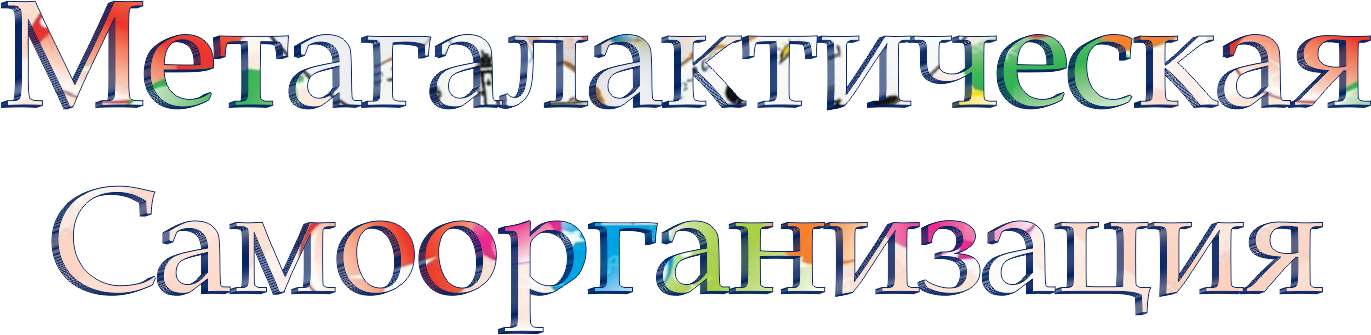 Февраль 2016 г.Добрый день.Мы продолжаем наши небольшие тематические публикации по поводу развития Философии Синтеза, — можно так широко сказать, — на планете Земля. И сейчас мы можем чуть поподробнее представиться, что я представляю конфедерацию философов Синтеза, которых где-то в восьми странах уже более двух с половиной — трёх тысяч человек. И мы организуем такое единое командное движение, которое называется ИДИВО, как конфедерацию философов Синтеза, которые изучают и разрабатывают выражение Человека Метагалактики в каждом из нас. Мы ищем специфики Метагалактического управления, которое действует на планету, и разрабатываем такое понятие, как Метагалактический Дом, памятуя знаменитую историческую реальность, что Дом — это такая вершина цельности выражения того, что мы можем осмыслить, что мы можем знать. В российской истории мы знаем такое понятие, как Дом царской семьи, Дом такой-то семьи, Дом такой-то фамилии. Поэтому на самом деле от знаменитого такого понятия философского, религиозного и иного «Дом Отца» и идёт понятие такое — Дом. И мы говорим — Дом Планеты Земля.Вот есть Дом Солнечной Системы. Потом есть Дом Галактики. А мы пытаемся выйти на Дом Метагалактики и выразить его собою. Пытаемся — это не только теоретически, но есть гуманитарное развитие, которое в науке называется «вся вселенная сотворяет нас». И если вселенная нас творит — мы зачем-то нужны вселенной. Но в науке вселенная называется ещё и по-другому — метагалактика. И одни виды наук называют это чисто вселенским развитием, другие виды наук называют это метагалактическим развитием. И учёные с этим не определились. А мы определились, почему: потому что категория «вселенная» относится к вершинам христианства, и Вселенский Христианский Патриарх — он известен и находится в Константинополе. Но. Если мы будем говорить только о вселенной, которая нас созидает, мы можем уйти в религиозность. А мы философы, мы синтезируем разные направления: и культуры, и философии, и науки, и религии, и многих-многих видов знаний о человеке с целью не просто осознать самого себя, а найти новый путь развития человека. В том числе найти новый путь развития нации планеты Земля. Потому что с точки зрения нас внутри планеты — мы русские, мы украинцы, мы американцы, мы европейцы, мы китайцы, а с точки зрения масштаба Метагалактики — мы все земляне. И уже само наше существование здесь мыслится уже не так противоречиво, когда одни противоречат другим, а получается какая-то мелкая возня на маленькой планетке с масштаба Метагалактики. Как-то не очень. Поэтому мы пытаемся осмыслить это и даже преодолеть эти тенденции.Зачем такие тенденции? Если вся вселенная созидает нас. Перефразируем: вся метагалактика, — на научный язык, — созидает нас. Но кто платит, тот и заказывает музыку.И вот здесь возникает такой процесс, который известен, называется самоорганизация. Даже есть нобелевский лауреат Илья Пригожин, который разрабатывал теорию самоорганизации. Но мы вышли в своём развитии за 20 лет на процессы Метагалактической Самоорганизации. И выяснилось, что те перестройки, преображения, которые идут на планете, в том числе политические, в том числе природные, — климат меняется, — в том числе человеческие (очень многие объявляют, что должен появиться какой-то новый человек, но не знают, какой) — они направлены в одну цель — чтоб мы перешли этап планетарности и вышли на этап метагалактичности.На Планете началась и идёт уже несколько лет активно, много лет развиваясь, Метагалактическая Самоорганизация. Мы в прошлый раз говорили, что это началось с первых полётов наших космонавтов в космос, Метагалактика обратила на нас внимание. Но вопрос не в том, что это только для космонавтов, а в том, что на сегодня Метагалактическая Самоорганизация срабатывает на каждого. То есть на любого гражданина планеты Земля.Я специально не хотел бы затрагивать никакие нации, а смотреть метагалактически. И вот идёт Метагалактическая Самоорганизация и на всю планету, то есть Метагалактика отстраивает все условия планеты под свои программы, под свои эволюции, — мы пока знаем только одну эволюцию. Согласитесь, что если есть планета, солнечная система, то у планеты своя эволюция, у звёзд типа Солнца, допустим, своя может быть эволюция. И они в чём-то совпадают, но в чём-то разные. Поэтому мы можем говорить о нескольких эволюциях — планетарной, солнечной, галактической, метагалактической, которая на нас воздействует. И на нас воздействует метагалактическая эволюция. И в этом тоже Метагалактическая Самоорганизация.Соответствующим образом Метагалактическая Самоорганизация влияет на развитие планеты своими параметрами и на каждого из нас. То есть каждый из нас волей или неволей, осознанно или неосознанно, активно или пассивно участвует в этой Метагалактической Самоорганизации. Мы предлагаем вам участвовать осознанно. В чём осознание? Ты тоже просто должен знать, что Метагалактика влияет на тебя. На каждого из нас, на любого из нас, взращивая из нас Человека своего города, своей страны, своего континента, своей планеты Земля — Человека Метагалактики. Потому что она нас творит согласно научным данным.И вот это взращивание Человека Метагалактики из каждого из нас отражается вокруг нас и политическим кризисом, и экономическим кризисом, и противоречиями наций, потому что Метагалактика начинает отстраивать всё по своим стандартам, чтобы на планете жила одна цивилизация — Метагалактическая Цивилизация Человеков Метагалактики. Нравится нам, не нравится… можно сказать по-христиански: в этом Воля Отца Небесного. Можно сказать по-мусульмански: Это Воля Аллаха. Можно сказать Метагалактически: сам Отец Метагалактики, это его Воля.А можно сказать просто научно природно: наша планета выросла из этапа закрытой планеты, из цельности планетарной закрытости и перешла на Метагалактическую: и открытость, и новую систему, но уже Метагалактическую цельность.В чём этот переход? Самый простой вариант: на нас сейчас действуют не семь показателей разных видов (уровней) материи, как мы привыкли, а 65. Причём эти 65 активируются во внешней среде разноуровневым воздействием и взаимодействием — и материи с нами, и нас с материей, и окружающей среды с нами, и нас с окружающей средой.Пример: когда было семь взаимодействий у нас, мы запоминали семь бит информации, наша нервная система выдерживала семь единиц разных выражений. И знаменитая цифра семь, которая священна для большинства народов планеты, — это отражение как раз той семерицы уровней материи, которая существовала на планете. Пришла Метагалактика, и вот сейчас нас развернуло уже на 65 видов выражения. И каждый из нас начинает развиваться 65-рично. И мы будем запоминать не семь бит информации, а 65. И наше тело будет развиваться не в семь видов выражения, а в 65. И мы будем всё более активно и активно 65-ричны. 65-ричны материально. Каждый из нас.Мы это не замечаем. Но это идёт. Естественно, под другой вид человека подстраивается и окружающая природа. И цивилизация растёт в другой вид человека. Это естественно. В чём мы можем увидеть 65 выражений в каждом из нас? Самый простой вариант: мы знаем, что по предыдущей эпохе у каждого человека есть душа, сердце, разум и, как раньше говорили «всей крепостью твоей», то есть тело. Это самые привычные варианты, которые известны всем народам. Можно сюда добавить сознание, можно сюда добавить ум, можно сюда добавить разные иные показатели, которые для некоторых спорны, для некоторых однозначны. Так вот мы сейчас и убеждены, и точно знаем, что каждый человек, причём генетически, начинает развиваться в 64 выражения, а не в три или в семь, которые Метагалактика несёт каждому. 65-й — это каждый из нас, цельный, одним названием — Человек Метагалактики. То есть из троицы частей («Слейся с Отцом Небесным всем Сердцем, всем Разумением, всей Душою твоею»), из семерицы частей, так как было семь уровней материи (с добавлением Сознания в буддизме или Праведности в Огне в мусульманстве, или Сердечности в Огне, и так далее, так далее), мы вырастаем в 65 выражений.И если Человек Метагалактики — это цельный человек, то внутри у него взрастает 64 части этой цельности, которые выражают всё то, что я сейчас назвал: и Ум, и Сознание, и такие новые явления, как Трансвизор, и такие новые явления, как Грааль, и такие новые явления, как Провидение, которым обладать должен каждый. И такое новое явление, как Истина, которая есть в каждом… хотя для многих это будет очень-очень спорно. Но не для Метагалактики. Та истина, маленькая, планетарная, которая была спорна для всех, в Метагалактике становится однозначна для каждого. Потому что Метагалактика громадная, и вопрос, кто, куда из нас когда-нибудь в Метагалактике попадёт в процессе развития и какую Истину он там будет выражать, — это становится далеко не праздным вопросом.Я специально это прокомментировал, чтоб вы видели, что стратегическая перспектива здесь очень высокая, и мы входим в новое планирование жизни. Наши философы Синтеза это обработали, осознали, мы развиваемся этим. Просто предлагаем вам это осознать.Причём это не наше личное мнение. Мы бы не стали так сильно публиковаться, если б мы просто надумали тут что-то. Мы 20 лет в этом развиваемся. Я начинал это развивать ещё как руководитель эксперимента в области образования Российской Федерации, то есть на вполне научной образовательной основе, только потом ушёл на философскую. Как бы философия — это не всегда наука. То есть философия строит парадигму и перспективу развития, то есть стратегию развития. А наука потом практически это отлеживает, изучает и развивает.И вот у нас с вами на планете поменялась позиция наблюдателя — то, что в науке обозначает развитие научной реальности. То есть я имею свою позицию наблюдателя и так мыслю. Но у меня позиция наблюдателя опиралась на три части — душа, разум, сердце. Может быть, на четыре — тело. Может быть, на пять — сознание. Что ещё? Ну может, на шесть — ум. Что ещё?А теперь у меня позиция наблюдателя на 65 частей. Вообразите масштаб. И у нас взращивается новое мышление этим — Мышление Метагалактики. И хотим мы того, не хотим — вся метагалактическая самоорганизация, всё метагалактическое творение направлено сейчас на нашей планете на то, чтоб каждый человек стал метагалактическим человеком. Чтоб у него взращена была цельность Человека Метагалактики в 64-х вариантах и выражениях частей, и эти 64 варианта частей поддерживаются 64-мя видами материи. Или одним видом материи в 64-х вариантах выражения.Эти варианты выражения различаются таким понятием как мерность. На физике мы знаем четырёхмерность — это для первой части, потом есть пятимерность для второй части, шестимерность для третьей части. (Да-да, на физике четырёхмерность, я не ошибся. И квантовая механика это доказала, просто не во все учебники это ещё вошло.) И так далее, и так далее. Например, 33-я часть живёт 36-мерностью. Знаковое число для отдельных народов… но если мы видим это в синтезе. Если мы этот синтез не видим, мы можем это не распознать. То есть нас Метагалактика переводит из 3—4-мерности в 68-мерность как обычное физическое восприятие.Представьте масштаб изменений, которые сейчас на наших глазах происходят на планете. И отличается это простой вещью: мы живём в период очень больших исторических, природных, цивилизационных изменений. И мы привыкли читать историю, что в прошлом это было. Ой, какие люди были в прошлом, ой как они жили…. А не всегда замечаем наше настоящее.Вот мы предлагаем вам заметить настоящее: вот сейчас, в настоящем, с каждым из вас, вокруг вас идёт грандиозный процесс перестройки каждого из нас как человека, выросшего на планете Земля, в Человека Метагалактики.Это не значит, что мы будем ходить по космосу или куда-то там отселяться. Нет, это повышение качества жизни на самой планете Земля. Но это значит, что мы будем видеть нашу планету Земля по-другому. Это значит, что качество жизни у нас должно стать другое. И это Право идти и жить в Метагалактике, включая Солнечную систему, Галактику и Метагалактику, каждому из нас. И нас сотворяют с этим правом роста в Метагалактике. И мы должны научиться этому праву, пристроиться к этому праву, сложиться в эти возможности на планете Земля и только потом двигаться в космос. И так как Россия — космическая держава, и стратегия нашего развития в том числе как космического двигателя человечества планеты Земля, и так как российские двигатели лучше всех на сегодня.И раз мы, символически, занимаемся двигателями, нам надо оформить космическую державность. Нам надо увидеть, что космическая держава — это не только техника и технология, это ещё и человек, не только космонавт, а каждый гражданин России. И границы космоса, — мы с вами говорили, — это что? Это Метагалактика. То есть мы говорим «космос», масштабы его. И в науке есть границы: вначале планета, это не совсем космос. Потом солнечная система, уже космос. Для некоторых — граница. Потом — галактика. Ещё есть супергалактики, но это уже варианты. А потом — Метагалактика, созидающая нас. И раз она нас созидает, есть границы Метагалактики, которые самоорганизуются оттуда и видят каждого из нас и нашу планету.Вы скажете: «Что? Такая громадная система самоорганизуется на такого маленького на нашей маленькой планете?» Да. Потому что, если вы изучите законы экологии, вы узнаете: чем больше система, тем на более маленький формат выражения она обращает внимание. Можно сказать, что это антиномический закон: чем больше система, тем мельче она видит. И вот такая громадная система Метагалактики самоорганизуется на такое маленькое единичное живое существо как человек на нашей планете, взращивая в нас Человека Метагалактики. И вот этот процесс сейчас и активно идёт, и активно сложился на планете. И так как на планету уже, — мы зарегистрировали, — сложилось 65 выражений метагалактических видов мерностного развития, вещественного развития, материального развития в новом виде 65-ричной материи, — обратного процесса больше не будет.Мы делаем эту публикацию для тех, кто может осознать и распознать, что на этот момент, на сегодняшний день (если не ошибаюсь, сегодня 8 февраля 2016 года), — это произошло раньше, но мы это публикуем сегодня:— окончательно произошло преображение нашей Планеты на 65-ричное развитие.— окончательно произошла фиксация Метагалактики на каждом, на любом человеке планеты, даже совершенно неразвитом, как некоторые считают, на каждом человеке планеты по Образу и Подобию Отца: одна голова, две руки, две ноги; не важно, ты жёлтый, белый, красный или ещё какой-то там; не важно, какие у тебя глаза, какие параметры, пропорции тела, — на каждом человеке зафиксировалась Метагалактика и взращивает в нём 64 части Человека Метагалактики. И Метагалактика формирует на планете Метагалактическую Нацию Землян, состоящую из Человеков Метагалактики, живущих Метагалактическими Нациями своих стран в синтезе общей Метагалактической Цивилизации Планеты, и этим взращивает в нас Право в дальнейшем летать по солнечной системе, галактике и метагалактике.И только когда мы это осознаем, мы перейдём на новую ступень развития, просто осознанием своим. Ведь главное — увидеть это! Поменять позицию наблюдателя. И тогда, возможно, и экономический кризис изменится, и мы получим новое развитие. И политические дрязги начнут уходить, потому что мы увидим, что мы едины для Метагалактики. И много-много чего в нашем взгляде перестроится и отстроится по-новому. Мы просто объявляем всем: Метагалактическая Самоорганизация на Планете произошла с Планетой и с каждым Человеком Планеты, независимо от его подготовки и мест существования.Мы рады, что это произошло, потому что нам представлен новый, громадный путь Метагалактического развития. С чем мы вас и поздравляем! И до следующей встречи!Спасибо вам за внимание.Обращение к гражданам России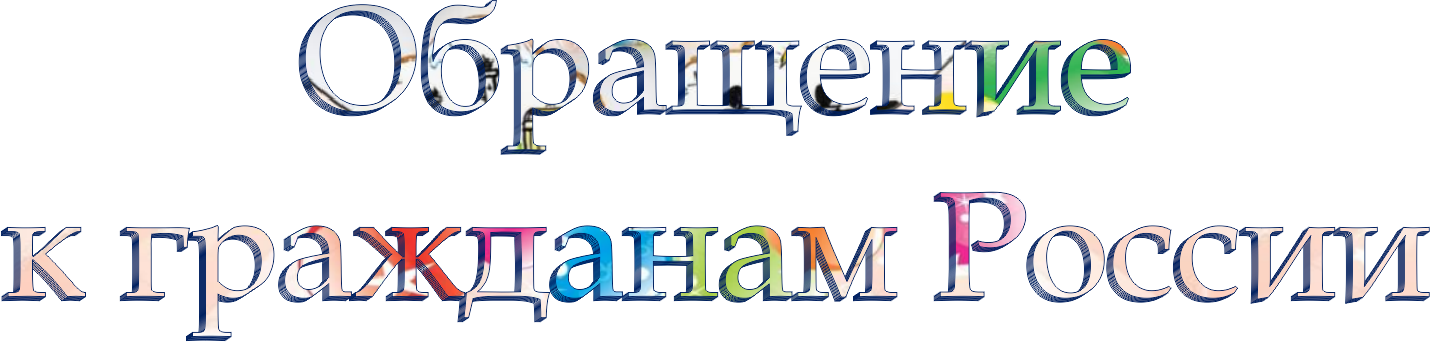 Март 2017 г.Сегодня мы затронем тему Метагалактики как смысла развития России. Или просто: о смыслах России.Есть разные мнения на этот счёт, в Конституции Россия отказалась от идеологии, но научную парадигму никто не отменял. А если учесть, что Россия — наследница Советского Союза и Российской Империи, — современная Российская Федерация, — то Советский Союз, который вырос на научности, сциентизме, он предполагает парадигму развития. И нам нужна для сложения организации смыслов России новая парадигма развития. Иначе мы никуда не пойдём.И вот лет 25, начиная с 1991-го года, уже 26 фактически, мы занимаемся разным связыванием смыслов развития России. И вот этот контекст назвали Философией Синтеза Русского Космизма. Но при этом у нас есть шесть базовых выводов, которые могут стратегически нацелить развитие России на очень большой перспективный рост.И мы хотели бы в этом выступлении затронуть эти шесть базовых перспектив.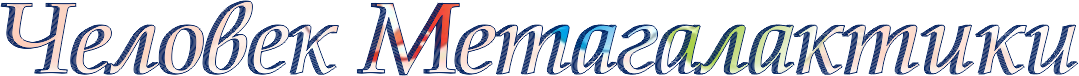 Первое: как всегда, всё начинается с человека. И так же, как в Советском Союзе строили человека-творца, развивали, формировали, и вы знаете, какие результаты мощные мы получили, нам надо было продолжить эту традицию, отойдя от слова «советский» как ограничения идеологического, но сохраняя человека. И вот в продолжение сциентизма, то есть научности, мы вспомнили Антропный принцип человека во вселенной, когда вся вселенная созидает нас. Но во многих научных кругах слово «вселенная» употребляется как слово «метагалактика». И японские физики-теоретики, и космологи создали концепцию сферы метагалактической вокруг всего космоса, где метагалактика — это границы космоса, и от этой сферы идут отражения разных волн, генетики и даже смыслов каких-то. Соответственно, помня, что мы православная больше территория, и во главе православия Вселенский Константинопольский Патриарх, то есть даже по сути нашей веры мы идём во вселенную, мы вселенские, но не желая это смешивать с религиозностью, мы перешли на слово «Метагалактика» как «Метагалактика, которая созидает нас и каждого человека» — в изменении Антропного принципа науки с уровня вселенной на уровень метагалактика. Тем более в науке сейчас вселенных стало множество, а вот метагалактика до сих пор одна. Вот в этом контексте.Поэтому первый посыл, который мы считаем нужным сообщить, это необходимость развития в каждом из нас Человека Метагалактики. Звучит, может быть, амбициозно, но давайте представим.Есть каждый из нас как «я».Есть наша семья.Есть наш дом.Есть наш город. Есть область, край, где мы живём, земля. Есть страна — Родина, которой мы живём и служим.Есть континент, на котором находится Родина. У нас — Евразийский.Есть планета, где мы вместе живем и становимся Человеком Планеты.Но дальше есть солнечная система, куда устремляются наши мысли.Дальше идёт галактика, куда мы можем двигаться.И дальше, много-много дальше, идёт метагалактика, которая созидает нас. Включая все вселенные, универсумы, супергалактики и так далее, и так далее. Очень большое множество разных космологических явлений. И мы становимся вот в этом громадном масштабе человеком, который фиксирует собою Метагалактику и развивается не маленькой территорией континента, а громадной сферой Метагалактики. И это Человек Метагалактики.И мы считаем, что России как космической державе нужно взять новую цель, новую стратегическую инициативу: развитие из своих граждан и из каждого человека России Человека Метагалактики. И чтобы Человек Метагалактики выразил и человека-творца, воспитанного в Советском Союзе и достигшего даже выход в космос, и лучшего аристократического человека, развитого в Российской Империи, и лучшего христианина, то есть крестьянина со всей верой и глубиной какой-то российской выразимости жизни, и любого служащего, рабочего, — вообще любые слои населения, — в синтезе вот то лучшее, что мы сложили. Интеллигента. И вот в этом Человеке Метагалактики это всё синтезировалось, в лучших возможностях, традициях, условиях развилось, и сложились: и культура Человека Метагалактики, и образование Человека Метагалактики, и вдохновение Метагалактикой Человека Метагалактики. Но вы знаете: как назовёшь телегу, туда и поедешь. И если мы назовём себя людьми Метагалактики, российскими гражданами Метагалактики, то вот эта громадная сфера Метагалактики начнёт влиять на нас и помогать нам развиваться.Вот представьте: или на меня влияет мой город, и я — москвич, петербуржец, иркутянин. Или на меня влияет моя область. Вятич, — возьмём по-старому, — да? — якут. Или на меня влияет Евразийский континент, я евразиец, американец, австралиец. Или на меня влияет вся планета и я — землянин. Для Метагалактики нет русских, китайцев, американцев, есть просто земляне. Или на меня солнечная система влияет, или галактика, или метагалактика. И не просто влияет, а даёт мне силы поддержки жить и применяться тем творчеством, которое я несу собою.Вот такую цель, мы считаем, нужно поставить пред Россией и такой новый смысл развития Человека Метагалактики дать как новое вдохновение и новый импульс развитию нашей страны. А это и новые перспективы, и новые возможности. И самое главное — это не идеологическая выдумка советского человека или ещё какого-то там правого-левого человека, это природное явление громадной сферы космоса, имеющей границы Метагалактикой, и от этих границ сферических влияние на каждого из нас и поддержка каждого из нас. Естественно, тогда нам и легче будет осваивать солнечную систему.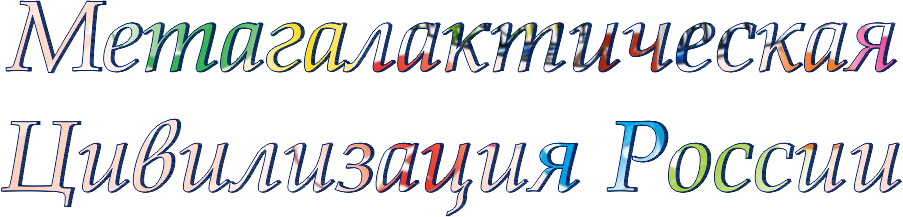 А за Человеком Метагалактики — серия естественных реализаций. Чтобы поддержать и образовать Человека Метагалактики, развивать его, необходима Метагалактическая Цивилизация России. Там всё: и культура Метагалактическая, и образование. Можно не брать слово «метагалактическая» как фанатизм. Но как назовёшь телегу…. А не назовёшь — концентрации не будет. Поэтому Метагалактическая Цивилизация России — раз.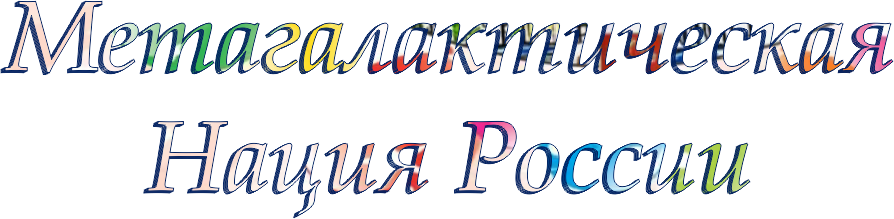 Метагалактическая Нация России. Смысл в чём? Экономика стагнирует. Мы развиваемся, мы выходим из этого, но общемировая тенденция: мы не знаем новых целей. Поэтому говорят: надо сократить население, чтобы экономически выжить самым крутым, богатым и так далее. А есть другой вариант. Называется Метагалактическая Экспансия, — когда вся экономика всех стран планеты заточена на выход и расселение по космосу. Вначале — по солнечной системе. А там — как техника уже пойдёт. И когда все страны соберутся на новую экспансию, — а экономика, которая у нас действует сейчас, она экспансионистская, она привыкла завоёвывать рынки, новые территории, сейчас просто территорий и рынков не осталось, поэтому идёт стагнация, а если у нас будут новые территории соседних планет, где понадобится масса людей, которые должны заселиться, масса техники, в принципе масса ископаемых, которые там есть, тот же луний на Луне и так далее, — мы и вытянем экономику на новый уровень.Экономика планеты станет совсем иной.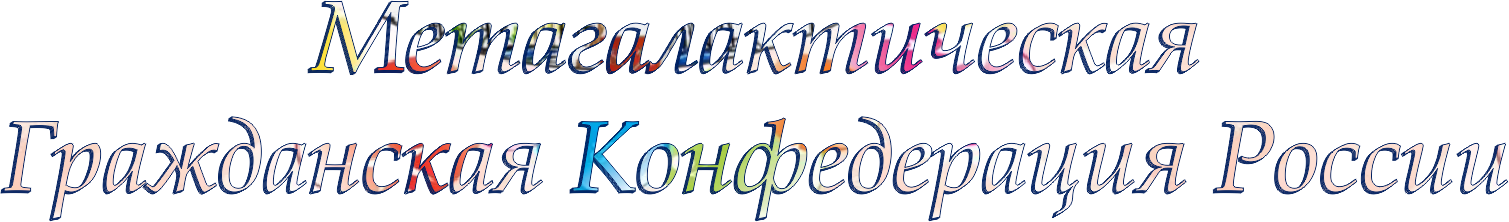 За ней идёт Метагалактическая Гражданская Конфедерация России. Это более сложное явление. Но нам строить надо уже следующий уровень над демократией. Я это называю над-демократическим уровнем. Потому что то, что показала демократия при уходе последнего демократического президента одной из великих стран планеты…. Она показала по самому большому счёту свою смерть. Я не хочу плохо относиться к самим принципам демократии в виде свободы каждого гражданина, наоборот, я хотел бы их защитить и укрепить, понимая, что старые формы должны отмирать, и это естественно. Но если каждый из нас станет гражданином с этими возможностями, его будет поддерживать вся Метагалактика, и мы будем друг другу конфедеративны, то есть и каждый свободен, и в конфедерации мы едины. И вот эта Метагалактическая Гражданская Конфедерация через каждого одного из нас — ведь это новое состояние общества. Если внимательно проанализировать саму идею, это новое состояние общества и новый уровень общественных отношений. Но ведь живут хорошо швейцарские кантоны. Но кантон — это опять некая область, команда людей, где каждый может быть незаметен. А мы предлагаем Метагалактическую Гражданскую Конфедерацию, где каждый заметен! Но живём мы вместе, конфедеративно. И конфедеративно — это подчёркивает, что и каждый самостоятелен, и одновременно един со всеми. То есть фактически формирование общества доверия в этой конфедеративности между нами.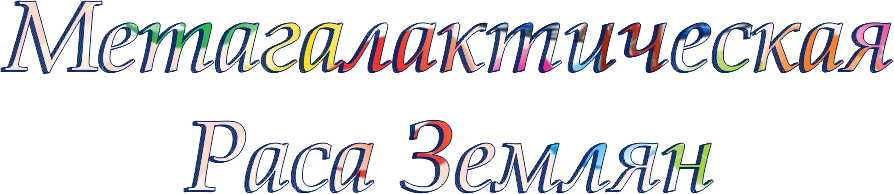 И два последних пункта. Естественно, если мы начинаем выражать природу Метагалактики, у нас начинает на планете формироваться Метагалактическая Раса Землян. Мы должны понимать, что, выходя на другие планеты, мы несём земную культуру. С элементами китайской, с элементами индийской, с элементами американской, с элементами российской. Но в синтезе их — земную культуру. И если мы когда-нибудь выйдем на встречу с другими разумными жителями космоса, они будут видеть в нас землян. Несмотря ни на какие оттенки кожи, разрезы глаз и всё остальное. Мы будем просто Метагалактической Расой Землян, отдающей свои лучшие накопления другим расам и обменивающейся с ними этим. При этом раса — это единство в многообразии. Если все будут едины и не будет многообразия, мы будем бедны. Поэтому в Метагалактической Расе Землян не уничтожаются другие культуры, не уничтожается уникальность египетской или уникальность бразильской культуры, а наоборот — формируется единая раса, Метагалактическая, но в многообразии разных человеческих подходов, культур, национальностей, своеобразий и рождается Метагалактическая Раса Землян. Это вот такой природно-культурный феномен.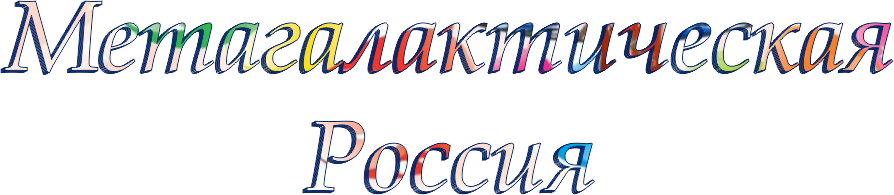 И, естественно, вершина, шестой пункт такой реализации, если логически всё чётко отстроить, внутри продумать, как это, мы придём к последнему слову — Метагалактическая Россия, где и цивилизованность действует, и нация действует, и конфедерация действует, и метагалактическая раса простраивается, и метагалактический человек живёт свободно, достойно, комфортно, организованно. Но в целом мы считаем, что новая идея России — это Метагалактическая Россия.Это и большая стратегическая перспектива, — ведь пока мы не дойдём до границ Метагалактики, вот это начало Метагалактической России будет жить, — но и тактическая реализация, когда Метагалактика начинается не где-то там, у границ космоса, как мыслят умы, не владеющие спецификой, а в каждом конкретном человеке. Потому что, когда Метагалактика фиксируется, она не фиксируется в целом на территорию, она не фиксируется даже в целом на планету, она фиксируется на каждого человека.И тогда Россия — это команда граждан, вместе любящих её, вместе живущих ею и развивающих её метагалактически. Не вообще только Россию, а вот метагалактически. И вот эта Метагалактическая Россия как синтез всех возможностей, когда Метагалактика фиксируется на каждом из нас. Ведь это Антропный принцип, «антропос» — человек. Антропный принцип созидания Метагалактикой каждого из нас. То есть сквозь всё Метагалактика фиксируется на каждом из нас. И из каждого из нас эманируется, развёртывается метагалактичность, и вместе как граждане России мы создаём Метагалактическую Россию. А далее — и Метагалактическую Украину, и Метагалактический Казахстан, и Метагалактическую Молдову, и Метагалактическую Белоруссию, и Метагалактическую Германию, и Метагалактические Соединённые Штаты Америки. И множество других стран, которые тоже в это могут войти. В целом — Метагалактическую Землю.Но начинается всё с Метагалактической России. Мы туда уже вошли, мы эти смыслы сложили. Мы этой Философией Синтеза Русского Космизма живём. Мы уже действуем Метагалактикой, мы проводим занятия, мы реализуемся в разных направлениях. В России существует очень много Метагалактических Центров разных городов, которые мы постепенно развиваем, расширяем, углубляем. И просто объявляем вам, граждане России. В России развернулись новые Смыслы Бытия, называемые просто — Метагалактическая Россия.В России появился, организован и действует новый вид человека — Человек Метагалактики. Допустим, такой как я. Такой же, как и все, но внутренне более организованный и внешне более отстроенный. И так во всём. Вроде по мелочам, а результаты другие. И силы метагалактики тебя заполняют, чтобы жить этим. Вот что такое Метагалактическая Россия.И мы приглашаем вас к сотрудничеству, к доверию, к общению, к образованию, к обучению, к совместному действию и так далее, и так далее, так далее. Мы призываем вас и приглашаем вас вместе построить нашу Метагалактическую Россию.Спасибо вам за внимание.Об авторе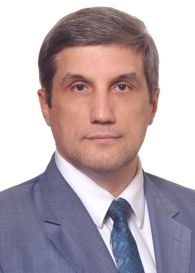 Сердюк Виталий Александрович.Родился в поезде на станции Еланская в октябре 1966 года.Официально — в городе Улан-Удэ республики Бурятия Российской Федерации.Закончил среднюю и музыкальную школы в городе Нальчик Кабардино-Балкарской Республики РФ.Высшее образование: 1. Культпросвет работник КГИК (Краснодар), 1989.2. Менеджер Образования СГУ (Ставрополь), 1995.Послевузовское: 3. Магистр государственного управления, РАНХ при Правительстве РФ (Москва), 1996.В 1991 году создал и возглавил государственное образовательное учреждение Ставропольский высший экосферный лицей «Человек». Учредители — Губернатор и Правительство Ставропольского края.В 1992 году на базе лицея Министерством образования Российской Федерации была создана экспериментальная площадка Российской Федерации в области образования по теме «Экосферная оптимизация педагогических процессов системами Эко Человека (в аспекте неотчуждаемости)». Назначен Руководителем эксперимента Российской Федерации в области образования с открытием на базе лицея Исследовательского учебно-творческого центра Юга России.В 1999 году эксперимент был завершён и лицей закрыт отсутствием финансирования федерального бюджета.В 2001 году открыл курс Философских Чтений Синтеза — дополнительного философского образования взрослого населения в продолжение экспериментальных разработок и развитие тематики.Философскими чтениями Синтеза (ФЧС) выпущено более 40 книг. ФЧС развёрнуты в 10 странах: России, Украине, Казахстане, Белоруссии, Германии, США, Молдове, Узбекистане, Италии, Киргизии и востребованы более чем в 30 странах мира.В 2012 году выпущена книга «Метагалактический Манифест» — квинтэссенция полученных данных и результатов.Виталий Александрович СердюкРоссия МетагалактическаяДизайн обложки: ArtramaПодготовка текста книги к печати: Нина КукликТатьяна МандрикТатьяна ТовстикВера ЧернышоваИздано на средства членов Метагалактического Центра Ленинградской области.Сайт Философов Синтеза Русского Космизма http://домчеловека.оргСайт ФПП Метагалактическая Гражданская Конфедерация России http://мгкр.рф Контакты:Московский Метагалактический Центр — http://domcheloveka.ruМетагалактический Центр Санкт-Петербурга — Тел. +7-981-897-59-19, https://vk.com/chelovekomega Философия Синтеза. Команда Молодёжи — https://vk.com/molsintezМетагалактический Центр Ленинградской области — Тел. +7-911-036-96-68,	+7-911-086-42-05.